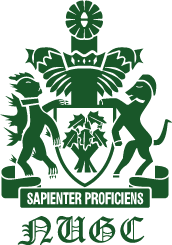 Nottinghamshire Union of Golf Clubs(Founded 1899)	(President: Colin Bee, Wollaton Park GC & Coxmoor GC)The Nottinghamshire ‘Nippers’ Tour 2024TOURNAMENT CONDITIONSA series of seven  competitions open to boys and girls under the age of 12 years on 1st January 2024.The tournaments are to be played over up to 9 holes on suitable courses as determined by the Committee of the Nottinghamshire Union of Golf Clubs.The Committee of the Nottinghamshire Union of Golf Clubs reserves the right to change the venue for an event should it become necessary for any reason and agree to advise competitors accordingly.Competitors may only take up to one prize in each of the events in which they compete.All ties will be decided by a card play-off.It is not necessary for competitors to have an official WHS handicap index at the time of entry.  Should it become necessary to restrict the number of competitors, entrants will be accepted strictly according to their date of entry.Children must be accompanied by a supervising adult. The Officers/Officials of the Nottinghamshire Union of Golf Clubs will not be responsible for the supervision of competing children. The Committee of the Nottinghamshire Union of Golf Clubs reserve the right to refuse any entry without explanation and to adjust the playing handicaps of any intending competitors.All disputes shall be decided by the Committee appointed for this competition whose decision shall be final.When play is suspended for a dangerous situation [e.g. lightning] the signal will be a prolonged blast on a klaxon. Suspension for any other reason will be signalled by several short blasts on a klaxon. Players will be notified to resume play by two blasts on a klaxon.If you suffer from a condition which may require urgent medical attention [e.g. Asthma, diabetes, epilepsy, heart condition, allergies to bee or wasp stings, etc.] it is important you notify an Officer of the Nottinghamshire Union of Golf Clubs accordingly about steps to be taken in the event of an attack.Those players who have a current handicap will play to this; those players without a handicap will be given a special Nippers Tour handicap.Caddies will be allowed for U6, U7, U8 only.Competition Dates and VenuesEntry is free to all seven tournamentsSunday 14 April 		Ruddington Grange GC					Sunday 9  June			Oakmere Park GC				Sunday 24 June			The Nottinghamshire GC	 				Friday 26 July			Norwood Park GC					Thursday 1 August		Rufford Park GC				Thursday 8 August		Southwell GC				Thursday 15 August		Trent Lock GCThe tee time draw for each competition will be posted on the NUGC website: www.nottsgolfunion.comThe attached Entry Form to be sent to:                      Peter Lockley56 Main RoadWatnallNottsNG16 1HTEmail: lockleyp@gmail.comEntry is free to all sevenevents      The Nottinghamshire Nippers Tour 2024ENTRY FORMPlease complete all applicable sections of the Entry Form.Name.............................................................................................................Date of Birth...................................Tel................................................................. Email............................................................................................Golf Club:........................................................................................................Handicap Index..................................... Please enter me to compete in the following competitions: (delete as appropriate)Sunday 14 April 		Ruddington Grange GC					Sunday 9 June			Oakmere Park GC				Sunday 24 June			The Nottinghamshire GC	 				Friday 26 July			Norwood Park GC					Thursday 1 August		Rufford Park GC				Thursday 8 August		Southwell GC				Thursday 15 August		Trent Lock GCSTATEMENT OF PARENTAL CONSENT:I understand and agree to release the Nottinghamshire Union of Golf Clubs and its representatives from all liability and/or claims for illness, injuries and damage that may arise directly or indirectly as a result of my son/daughter breaching any such reasonable conditions as may be imposed by the Tournament Committee appointed for the event.Signature of parent or guardian: ................................................................Date:................................Entry form to be sent to:Peter LOckley56 Main Road, Watnall, Nottingham, NG16 1HTTelephone: 07887812389Entry is free to all seven eventsEntry to these events signifies acceptance of the ‘Tournament Conditions’        